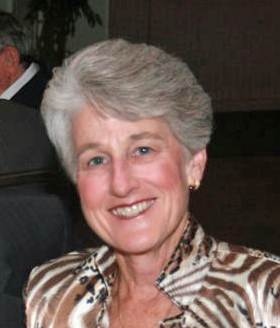 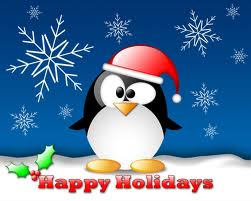 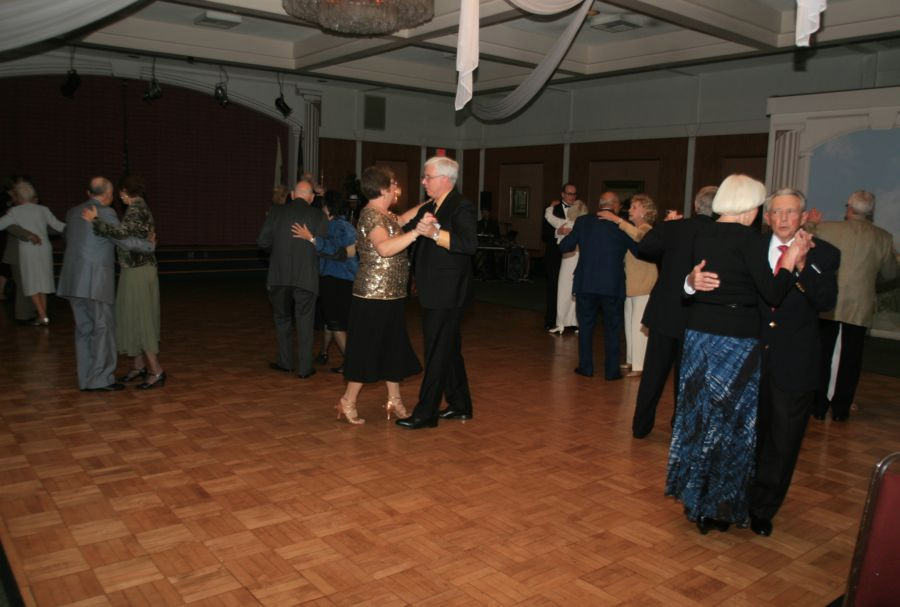 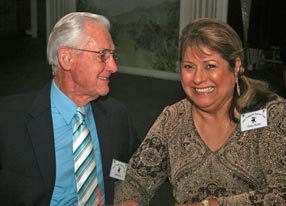 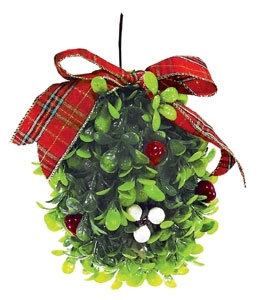 Spotlight On A Topper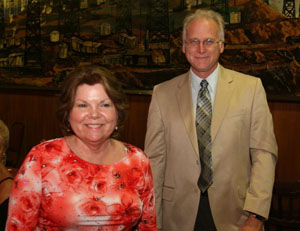 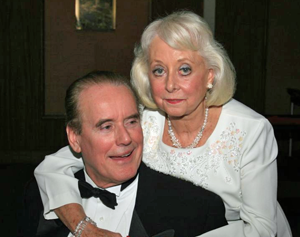 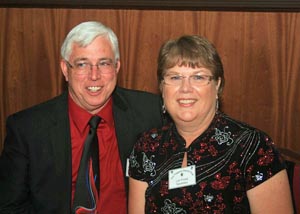 Dean and Lori Fronk
Submitted to Vicky KuhnDean was born in beautiful downtown Burbank, across the street from Walt Disney Studios.  His mom always said that he was a character. His middle name is the last name of the Doctor who delivered him. He is the oldest of 4 bothers and a sister.His mom passed away when he was in Chester W Nimitz Junior High School.  His father remarried and his family moved from Maywood to Huntington Beach California to start the 10th grade.  Yes, he did have a wicked stepmother, and although he did not run away, he did run Cross Country.At 19 years of age, he severed a two year mission for the Church of Jesus Christ of Latter-day Saints where he learned to speak Texan. When he returned home, he fell totally and completely in love with Lori but was afraid to approach her until one day she stopped by the Institute of Religion at Golden West College to show off her new car.  Dean was the only one there, but she really wanted to show it off, so she let him drive the car, a fatal mistake.  Eleven months later they were married in the Los Angeles Temple of the Church of Jesus Christ of Latter day Saints on March 19, 1977.They moved to San Luis Obispo, where Dean started Architectural courses.  He soon realized that he liked engineering more than architecture and they moved to Westminster and Dean finished his Civil Engineering degree at Long Beach State and worked in the metallurgical department of McDonnell Douglas (now Boeing).  When he finished his degree, he moved over to the facilities department and passed his professional exam for Civil Engineering.  He has worked there for over 32 years.  He also was a Scout Master.During this time Lori was somewhat busy raising four sons.  She has taught piano lessons at home for the past 31 years.  She has been PTA President five times, and on the Band Booster Board when her sons were in Westminster High School, her alma mater.  She has been the president of the Relief Society at Church and in the RS presidency as a counselor five times.  She ran marathons in Dublin, Ireland, Richmond, Virginia, and St. George, Utah.  She loves books, has millions and millions of books stacked on shelves in every room of the house, including the library.  Her book group has read a book a month for the last 31 years.  The group celebrated their 25th anniversary with a trip to London, England.Our eldest son, Justin, served a mission in Taiwan.  He speaks fluent Mandarin Chinese.  He graduated from the United States Air Force Academy.  He is recently married (we finally have a daughter) and flies the KC-10 Air Refueling Tanker. He is currently deployed.Nathan graduated from the University Of Denver School Of Law and is studying for the Bar exam.Jared severed a mission in Romania.  He is working on a doctorate in economics at Georgetown University in Washington D.C.Michael served a Spanish speaking mission in Salt Lake City, Utah.  He works as a product manager for D-Link while he is finishing his education.Lori loves to travel and Dean loves Lori.  Last year we were able to see the passion play in Oberammgau, Germany, and looking forward to visiting Italy again next summer.Lori loves to dance and Dean loves Lori.  Argentine tango is one of our favorite dances. We danced an Argentine tango at our son’s wedding reception.  We continue to take dance lessons and hope to remember the steps when dancing at Toppers.  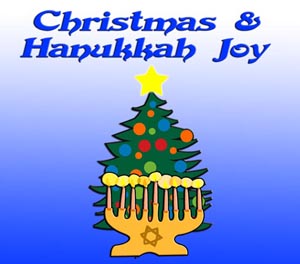 Some Thoughts…Christmas is not a time or a season but a state of mind.  To cherish peace and good will, to be plenteous in mercy, is to have the real spirit of Christmas.  ~Calvin Coolidge, 1927I once bought my kids a set of batteries for Christmas with a note on it saying, toys not included.  ~Bernard ManningOur November Dance Was Fun!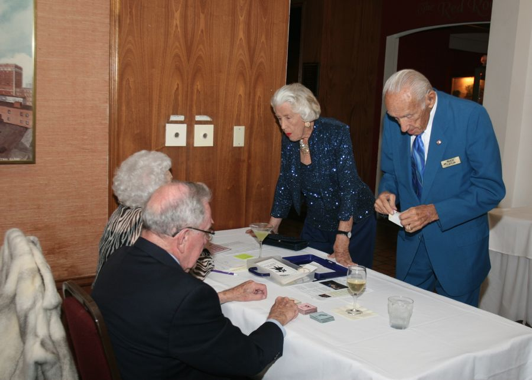 Checking in was easy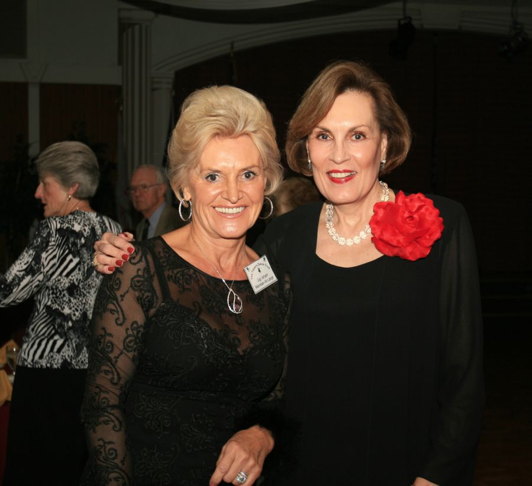 Good evening Gigi and Kathy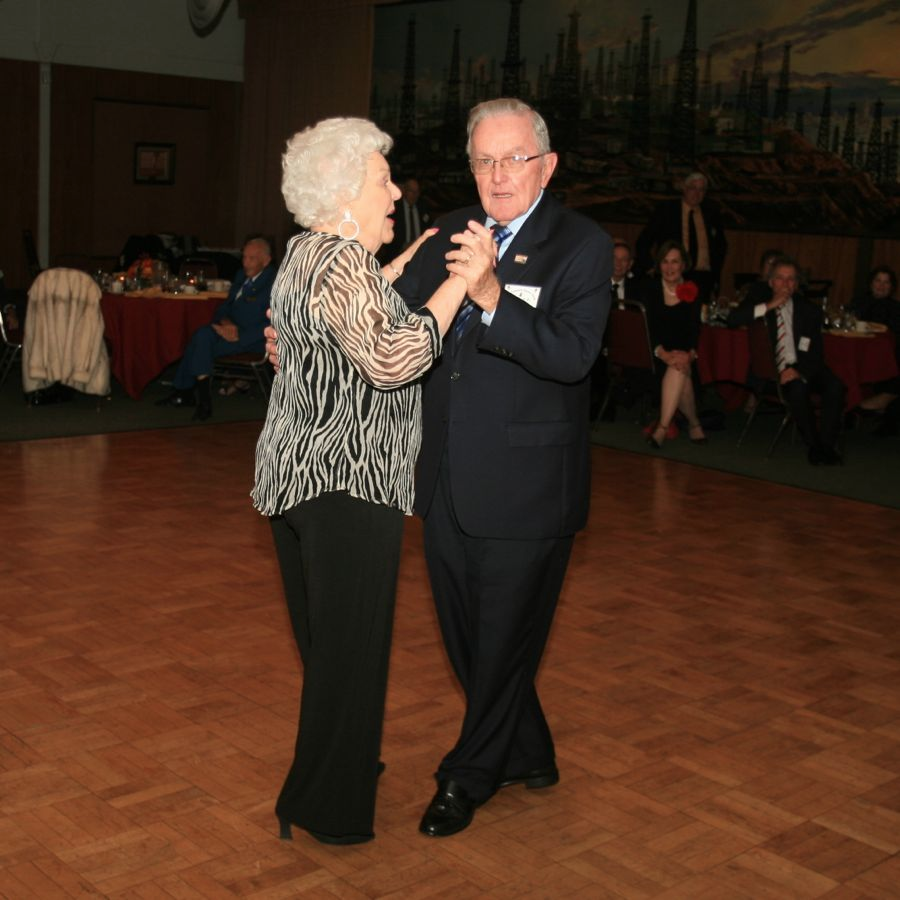 Happy anniversary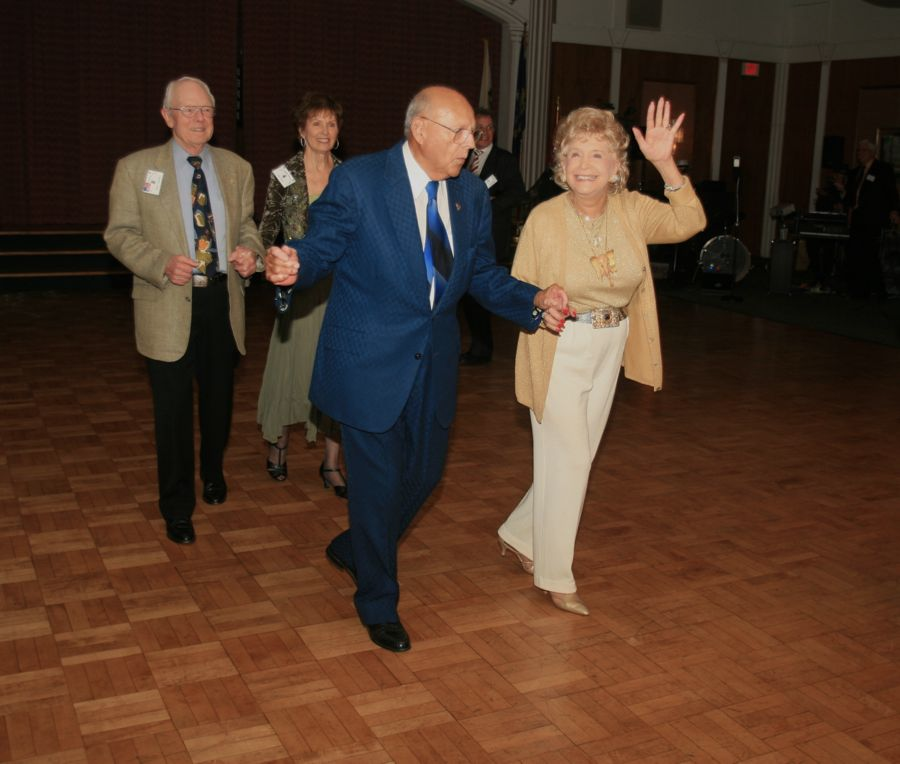 Mixing it upWhen Martha And Ace  Got Married… Do You Remember?Federal spending:   $1,788.83 B 
Federal debt:   $5,674.2 billion
Consumer Price Index:   172.2
Unemployment:   4.0%
Cost of a first-class stamp:   $0.34
Just eleven years ago….What To Know About The Civil War??Vicky and Del Kuhn just spent nineteen days driving allover the south visiting the civil war memorials and many other significant historical places.  When she got back home, she called and said “Yawl come over, hear!” On The Web From AnywhereYou are on the web!  Try this URL:http://tinyurl.com/6v34myt for pictures from the November 2011 dance!The previous newsletters are also available on our website should you be missing a copy. Quotes To Remember“Christmas waves a magic wand over this world, and behold, everything is softer and more beautiful”.  ~Norman Vincent Peale"Christmas is a time when you get homesick - even when you're home.”  ~Carol Nelson"Happy, happy Christmas, that can win us back to the delusions of our childish days; that can recall to the old man the pleasures of his youth; that can transport the sailor and the traveller, thousands of miles away, back to his own fire-side and his quiet home!”  ~Charles Dickens, The Pickwick Papers, 1836"In the old days, it was not called the Holiday Season; the Christians called it 'Christmas' and went to church; the Jews called it 'Hanukkah' and went to synagogue; the atheists went to parties and drank.  People passing each other on the street would say 'Merry Christmas!' or 'Happy Hanukkah!'  or (to the atheists) 'Look out for the wall!'  ~Dave Barry, "Christmas Shopping:  A Survivor's GuideNever Volunteer But If You Do… Do It For A Good ReasonThank you Diane Schmitz for volunteering to take on the Treasurer’s responsibilities for the club!  Your involvement will be a great help!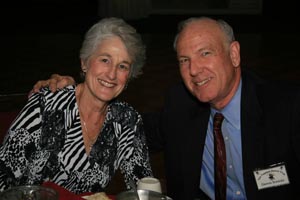 Diane and Dennis SchmitzKeep Our Roster Up To DateThank you and remember, if you spot an error of have a change of information please notify Joyce so we can provide addendums as needed in Toppers Topics,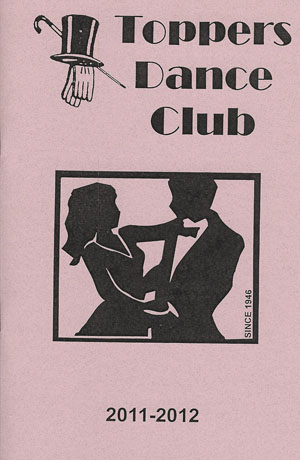 Addendum: The street address for  Donnis Weygandt should be change to 2270 (not 2770)